Попробуйте настоящий  шоколад ручной работы с начинкой по вашему выборуПри заказе 3 любых плиток вы получите в подарок 2 плитки черного шоколада по 25 грамм.Наши сладости созданы для тех, кто…Не верит, что шоколад может быть настоящим;Устал от соевых конфет на прилавках; Хочет найти качественный продукт, который понравится всей семье и не нанесет вреда здоровью.У нас вы можете заказать шоколад 4 видовМы следуем бельгийской традиции изготовления шоколада – каждый вид содержит не менее 30% какао-продуктов:Из чего состоит наш шоколад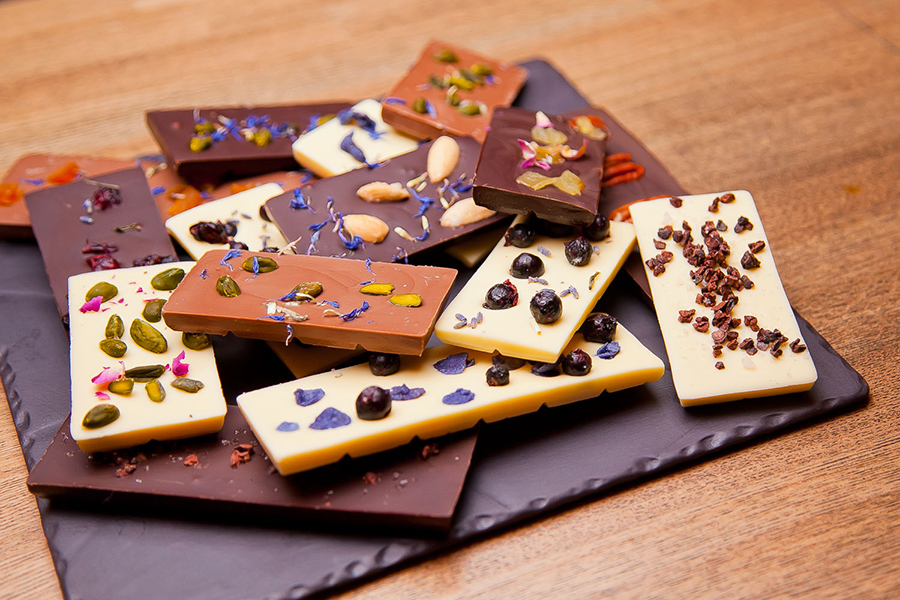 Платите только за то, что действительно любитеМы предлагаем 9 натуральных и полезных начинок на выбор, которые можно смешивать по вашему вкусу:Чем сладости ШокоLaik лучше фабричного шоколадаВ отличии от других мастерских, вам не нужно заказывать шоколад коробками - минимальный заказ 1 плитка шоколада весом 100 грамм.Почему вы можете доверять нашей мастерскойУ нашей продукции есть только один минус – она хранится не полгода, как фабричный шоколад, а всего 2 месяца. Почему? Мы не добавляем в состав консерванты. Поэтому ешьте ее быстрее и приходите к нам еще.Ознакомьтесь с фотографиями мастерской ШокоLaikУзнайте, что покупатели говорят о нашем шоколадеДолго искал, чем удивить свою девушку на 8 марта. Она любит сладкое, но шоколадные конфеты из коробок не ест. Говорит, что там одна химия и пальмовое масло. Начал искать подарок в интернете. Нашел сайт ШокоLaik.Мне понравилось, что можно самому выбрать начинку и вес плитки. Заказал 200 грамм молочного шоколада с кокосом. Заказ вышел на 100 гривен. Делали плитку 3 дня.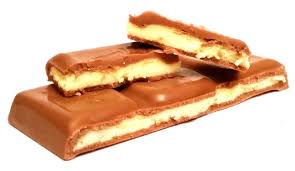 Девушке очень понравился шоколад, теперь всегда буду покупать сладости только на этом сайте.Андрей Спиваков, г. Киев.(ссылка на профиль в соц.сети)У меня 2 детей, которые очень любят сладкое. Мы часто покупаем шоколадные конфеты на развес или плиточный шоколад в магазине. Захотелось попробовать что-то новое и оригинальное, поэтому стала искать в интернете шоколадные мастерские.Нашла сайт ШокоLaik, выбрала белый шоколад с фундуком. Для начала заказала всего 100 грамм за 50 гривен. Теперь мои дети просят только этот шоколад.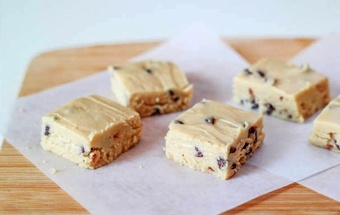 Мы перепробовали уже все начинки, нам очень нравится, что все натуральное. На праздники заказываем по 300 грамм разного шоколада. Родственники, которые пробовали шоколад у нас в гостях, тоже теперь заказывают сладости в этой мастерской.Марина Андрушко, г.Харьков(ссылка на соц. сеть)Сколько стоит 100 грамм шоколада ШокоLaikМы продаем шоколад по цене 50 гривен за 100 грамм.  Сравните цену по рынку, и вы увидите, что обычно  шоколад ручной работы стоит от 80 до 150 гривен.Почему сладости ШокоLaik такие недорогиеКак оплатить вкусный заказЕсли вы все еще сомневаетесь, стоит ли заказывать наш шоколад,Найдите ответы на волнующие вас вопросыПравда ли то, что все ингредиенты в ваших сладостях натуральные? Где я могу ознакомиться с составом шоколада?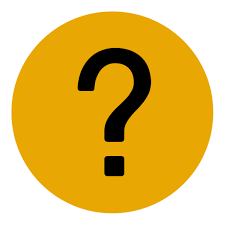 Мы не используем в производстве консервантов, пищевых добавок и усилителей вкуса. Только натуральные какао-бобы, какао-масло и натуральные ароматизаторы. К каждому изделию приложено описание состава и сертификат качества.Есть ли разница во вкусе между заводским шоколадом и вашим?Да, мы используем натуральные начинки, качественные ароматизаторы и мед вместо сахара. Поэтому шоколад намного ароматнее и вкуснее фабричного.Как и сколько хранить шоколад ручной работы?Нашу продукцию нельзя хранить больше 2 месяцев. Лучше съедать ее в течение 2 недель после доставки. Хранить нужно при температуре ниже 20 градусов, иначе шоколад начнет таять.Стоит ли мне переплачивать за ваш шоколад? Я могу купить в магазине продукт с любой начинкой и намного дешевле, чем у вас.Наш шоколад дороже фабричного, но и качество у него намного выше. Заказывая у нас, вы экономите в 2 раза по сравнению с частными мастерскими шоколада на Украине.Удивите своих родных и близких ручным шоколадом от мастерcкой ШокоLaikКак нас найтиМастерская расположена по адресу: г. Днепропетровск, ул. Андрея Фарба, стр. 3Тел. ХХХ-ХХХ-ХХХРаботаем с 9.00 до 21.00ШокоLikeШоколад ручной работы с доставкой по всей УкраинеЗакажите 3 любые плитки шоколада и получите в подарок 2 маленьких шоколадки по 25 граммТел. XXX- XXX-XXXВыполнен из натурального бельгийского сырья4 вида шоколада Используем мед вместо сахара 9 начинок на ваш вкусВыберите свою начинку или смешайте несколько вкусов и узнайте стоимость продуктаВыберите шоколадЭкстрачерный                       Черный                                    Белый                                     МолочныйВыберите начинкуФундук               Миндаль               Грецкий орех                      Кешью                  ИзюмЧернослив                           Курага                         Кокос                  Кофейные зернаВыберите вес плитки  100 грамм                                           200 грамм                               300 граммНедезодорированное какао-масло без заменителей и пальмовых жиров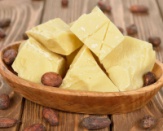 Бельгийские какао-бобы с берега слоновой кости в Африке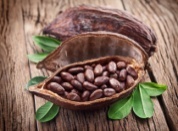 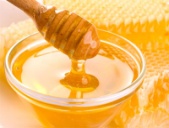 Натуральный цветочный мед, собранный с частных пасек Натуральный ароматизаторы: ваниль, корица, мускатный орех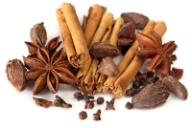 Фундук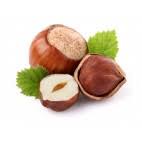 Миндаль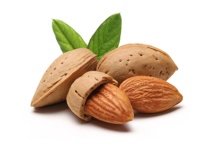 Грецкий орех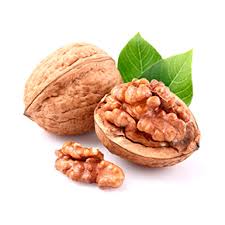 Кешью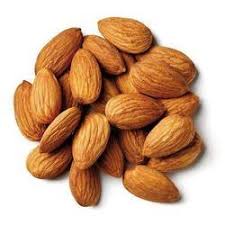 Изюм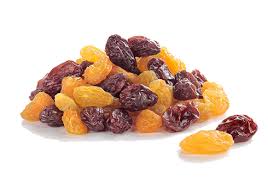 Кокос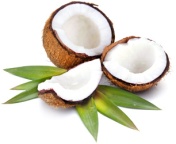 Чернослив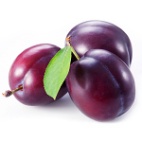 Курага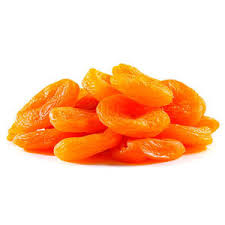 Кофейные зерна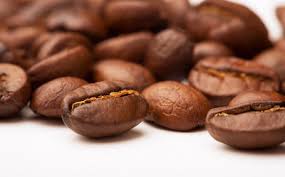 Более 6000 плиток проданоВы покупаете шоколад, который уже выбрали более 6000 человекЕжедневно продаем по 50 сладких изделийВы заказываете сладости, которые пользуются большим спросомОборудованный цех в ДнепропетровскеВы не боитесь за свое здоровье, ведь продукция изготовлена не дома, а на  специальном оборудованииКаждый 10-й клиент приходит к нам сноваВы получаете качественный шоколад без химии, за которым будете возвращаться сноваВыберите свою начинку или смешайте несколько вкусов и узнайте стоимость продуктаВыберите шоколадЭкстрачерный                       Черный                                    Белый                                     МолочныйВыберите начинкуФундук               Миндаль               Грецкий орех                      Кешью                  ИзюмЧернослив                           Курага                         Кокос                  Кофейные зернаВыберите вес плитки  100 грамм                                           200 грамм                               300 граммВ отличие от крупных мастерских, у нас работает только 1 шоколатьеСодержим лишь один цех по производству шоколадаЗаказываем сырье без посредниковКак постоянные клиенты Godiva  пользуемся скидкой на какао-бобы и маслоКарта